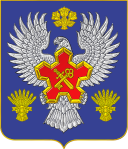 ВОЛГОГРАДСКАЯ ОБЛАСТЬ П О С Т А Н О В Л Е Н И ЕАДМИНИСТРАЦИИ ГОРОДИЩЕНСКОГО МУНИЦИПАЛЬНОГО РАЙОНАот 07 апреля 2017 г. № 308-пО внесении изменений в постановление администрации Городищенского              муниципального района от 30 мая 2011 года № 926  «Об  утверждении Положения и состава уполномоченного органа администрации Городищенского муниципального района по проведению экспертизы административных регламентов предоставления муниципальных услуг»	В связи с кадровыми изменениями в администрации Городищенского муниципального района Волгоградской области,                 п о с т а н о в л я ю: Приложение № 2 к постановлению администрации Городищенского муниципального района от 30 мая 2011 года № 926 «Об  утверждении Положения и состава уполномоченного органа администрации Городищенского муниципального района по проведению экспертизы административных регламентов предоставления муниципальных услуг» изложить в редакции согласно приложению к настоящему Постановлению.Опубликовать настоящее постановление в общественно-политической газете Городищенского муниципального района «Междуречье» и на официальном сайте администрации Городищенского муниципального района.Контроль за исполнением настоящего постановления возложить на заместителя главы Городищенского муниципального района Волгоградской области Юрина С.А.  Глава Городищенского муниципального района	                                                      Э.М. Кривов	Приложение к постановлению администрации Городищенского муниципального районаот ___  апреля 2017 г. №  _____ СОСТАВуполномоченного органа администрации Городищенского муниципального района по проведению экспертизы административных регламентов предоставления муниципальных услугЮрин Сергей Анатольевич- заместитель  главы  Городищенского муниципального района, председатель уполномоченного органаПрокофьева    Наталья Юрьевна- начальник отдела  экономики администрации Городищенского муниципального района, заместитель председателя уполномоченного органаРоманенко                          Евгения Владимировна- консультант отдела экономики администрации Городищенского муниципального района, секретарь уполномоченного органаТитивкин Виталий Валерьевич - председатель комитета финансов администрации Городищенского муниципального района, член уполномоченного органаСорокина Ирина Витальевна- заместитель начальника юридического отдела администрации Городищенского муниципального района, член уполномоченного органа